Авторы представляют статью
 до 1 марта 2024 г. по e-mail: kaf_eng@vavilovsar.ru Заявка на участие в конференции (заполнить обязательно)УСЛОВИЯ УЧАСТИЯ- Заявки должны поступить не позднее 25 февраля 2024 г. - Тексты статей должны быть объемом не менее 4-х полных страниц компьютерного текста. - Формат страницы: А4, поля по 20 мм со всех сторон. - Шрифт Times New Roman, размер 14 пт., междустрочный интервал – полуторный, выравнивание по ширине, красная строка 1.25 см, ориентация листа – книжная.- Рисунки должны быть хорошего качества в формате jpg, bmp. - Присылаемые тексты должны быть тщательно отредактированы. Материалы публикуются в авторской редакции. - При отправке материалов электронной почтой обязательно убедитесь в их получении, связавшись с ответственным за публикацию сборника материалов конференции.- Электронный вариант необходимо прислать по электронной почте: kaf_eng@vavilovsar.ru с указанием в поле тема «Научный диалог в языковом пространстве».- Каждая статья должна быть в отдельном файле. Имя файла должно быть названо по фамилии первого автора, например: «ИВАНОВ И.И.».  - Заявку следует также размещать отдельным файлом с указанием фамилии автора и слова «Заявка», например «ИВАНОВ И.И.. Заявка». Лицензия на образовательную
 деятельность №3130 от 29.12.2022 г. Свидетельство о государственной
 аккредитации №3749 от 15.09.2022 г.Пример оформления статьиНаучная статья УДК 372.881.1ORCID https://orcid.org/0000-0003-1257-8443АУТЕНТИЧНЫЕ ВИДЕОМАТЕРИАЛЫ КАК СРЕДСТВО ОБУЧЕНИЯ ИНОСТРАННОМУ ЯЗЫКУРаздобарова Марина Николаевна Саратовский государственный университет генетики, биотехнологии и инженерии имени Н.И. Вавилова Саратов, Россия, mar-razdobarova2009@yandex.ru Аннотация. В статье рассматривается вопрос использования альтернативных методов обучения иностранному языку, а именно аутентичных видеоматериалов (фильмов). Использование видеоматериалов на занятиях по иностранному языку дает возможность обучающимся изучать  язык и его культуру, новые слова,  терминологию и  фразеологию, а также их правильное использование и сочетание. Подчеркивается значимость фильмов в образовательном процессе, способ их выбора и подходящее время для их использования.Ключевые слова: видеоматериалы, фильмы, альтернативные методы обучения, преподавание иностранных языков, образовательный процесс.AUTHENTIC VIDEO MATERIALS AS A MEANS OF TEACHING A FOREIGN LANGUAGERazdobarova Marina NikolaevnaSaratov State  University of Genetics, Biotechnology and Engineering named after N.I. Vavilov, Saratov, Russia, Abstract the article discusses the use of alternative methods of teaching a foreign language, namely authentic video materials (films). The use of video materials in foreign language classes gives students the opportunity to learn the language and its culture, new words, terminology and phraseology, as well as their correct use and combination. The importance of films in the educational process, the method of their selection and the appropriate time  are emphasized.Keywords:  video materials, films, alternative teaching methods, teaching foreign languages, educational process.Министерство сельского хозяйстваРоссийской ФедерацииСаратовский государственный университет генетики, биотехнологии и инженерии имени Н.И. Вавилова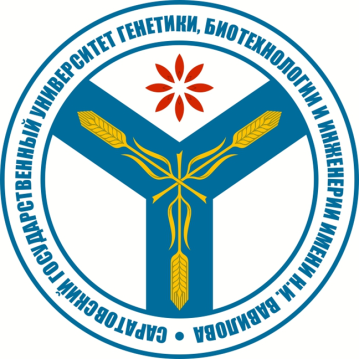 V Международная научно-практическаяконференция «Научный диалог в языковом пространстве»Факультет экономики и менеджментакафедра «Иностранные языки и культура речи»29 февраля 2024 г.СаратовОргкомитетВолощук Л. А., кандидат экономических наук, доцент, декан факультета экономики и менеджмента Вавиловского университета, председатель оргкомитета;Калиниченко Э.Б., кандидат социологических наук, доцент, заведующий кафедрой «Иностранные языки и культура речи» Вавиловского университета.Формы участия:-очное/онлайн выступление с докладом-очное/онлайн участие в работе
конференции без докладаПри всех формах участия возможна публикация в сборнике статей.Публикация статей бесплатная.рабочие языки русский, английскийОСНОВНЫЕ ТЕМАТИЧЕСКИЕ НАПРАВЛЕНИЯ:1. Информационные технологии в образовании и профессиональной деятельности;2. Психологические исследования;3. Педагогические исследования;4. Лингвистика и межкультурные коммуникации;5. Социология и политология – научные дискуссии;6. Современные векторы развития. Иностранный язык в вузе.7. Методология и теория;8. Прочие аспекты современности;9. Актуальные проблемы преподавания языков в высшей школе.• Статьи  должны поступить в оргкомитет не позднее 1 марта 2024г. • Электронная версия сборника будет размещена в Научной электронной библиотеке (eLibrary.ru), РИНЦ. • Сборнику трудов присваивается международный индекс ISBN. • Ответственные за публикацию сборника материалов конференции: Бормосова Наталья ЕвгеньевнаРаздобарова Марина НиколаевнаАдрес оргкомитета:410012, г. Саратов, проспект им. Петра Столыпина, зд.4, стр. 3. «Саратовский государственный университет генетики, биотехнологии и инженерии имени Н.И. Вавилова», ком. 448. E-mail: kaf_eng@vavilovsar.ruЗаранее благодарим за сотрудничество!